    УКРАЇНА ЧЕРНІВЕЦЬКА ОБЛАСНА ДЕРЖАВНА АДМІНІСТРАЦІЯ ЧЕРНІВЕЦЬКА ОБЛАСНА ВІЙСЬКОВА АДМІНІСТРАЦІЯДЕПАРТАМЕНТ ОСВІТИ І НАУКИвул. М. Грушевського, 1, м. Чернівці, 58002, тел. (0372) 55-29-66, факс 57-32-84,Е-mail: doncv@ukr.net   Код ЄДРПОУ 39301337   29.09.2023 № 01-34/2081                На № ____________від ___________Керівникам місцевих органів управління   освітою територіальних громад Директорам закладів фахової передвищої, професійної (професійно-технічної)   освіти та закладів освіти  обласного підпорядкуванняЩодо виконання протиепідемічних                                                                        заходів у епідемічний сезон 2023-2024 років    	Департамент освіти і науки  обласної державної адміністрації (обласної військової адміністрації) інформує, що з метою попередження, локалізації, та ліквідації масових захворювань грипом та гострими респіраторними вірусними інфекціями,  Чернівецька обласна державна адміністрація (обласна військова адміністрація) затвердила 25.09.2023 «Комплексний план організаційних, профілактичних та протиепідемічних заходів, спрямованих на попередження, локалізацію та ліквідацію масових захворювань на грип та гострі респіраторні вірусні інфекції в епідемічний сезон 2023-2024 років». 	Відповідно до затвердженого Плану керівникам місцевих органів управління   освітою територіальних громад,  директорам закладів фахової  передвищої, професійної (професійно-технічної)   освіти та закладів освіти  обласного підпорядкування під час епідемічного сезону необхідно забезпечити наступне:	1. Забезпечити учасників освітнього процесу  витратними матеріалами для особистої гігієни (серветки, дозатори із рідким милом, спиртовмісні антисептики для рук тощо).	2. Проводити обов’язкове щоденне вологе прибирання приміщень, поверхонь, які часто використовуються, при необхідності із застосуванням дезінфекційних засобів, що дозволені законодавством до застосування відповідно до інструкцій.	3. Організувати проведення вакцинації проти сезонного грипу співробітників, особливо, якщо вони належать до груп ризику.	4. Забезпечити осіб, які працюють на відкритому повітрі, теплим одягом, приміщеннями для обігріву та харчування.	5. Надавати  учасникам освітнього процесу інформацію  щодо профілактики грипу за допомогою електронних листів, веб-сайтів, плакатів, соціальних мереж тощо.	6. Заборонити   випуск  на лінію шкільного транспорту з несправною опалювальною системою.	7. Організувати  проведення вологого прибирання транспорту закладів освіти після закінчення зміни з використанням засобів дезінфекції, що дозволені до використання відповідно до інструкції.	8. Забезпечити медичні пункти необхідними засобами та обладнанням (термометри, дезінфекційні та антисептичні засоби, засоби особистої гігієни та індивідуального захисту).	9. Організувати регулярне  провітрювання приміщень  закладів освіти відповідно до вимог Санітарного регламенту для закладів середньої освіти, затвердженого наказом МОЗ 25.09.2020 № 2205.	10.  Не допускати до роботи працівників та до навчання здобувачів освіти з ознаками захворювання на грип та ГРВІ, зокрема на COVID-19.	11. При реєстрації в організованому дитячому колективі 20% захворілих на грип та ГРВІ, зокрема на COVID-19, від загальної кількості дітей, в залежності від ситуації вибірково призупинити роботу закладів освіти.	Довідково:	- міжепідемічний період – з 21 по 39 тиждень 2024 року;	- епідемічний сезон – з 40 тижня 2023 року по 20 тиждень 2024 року;	- епідемічний поріг – інтенсивний показник захворюваності на ГРВІ, що використовується для визначення початку епідемічного підйому захворюваності та її інтенсивності.	Додаток: на 10 арк. затверджений Комплексний план організаційних, профілактичних та протиепідемічних заходів, спрямованих на попередження, локалізацію та ліквідацію масових захворювань на грип та гострі респіраторні вірусні інфекції в епідемічний сезон 2023-2024 років. Директор  Департаменту                                                   Оксана САКРІЄРСвітлана ПРІНЬКОСтепан ЩЕРБАНОВИЧ  55-08-10http://centr.cv.ua/?cat=3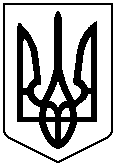 